Publicado en Madrid el 07/10/2021 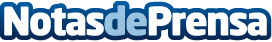 El IIVC concede a Alares y Fundación Diversidad el Sello del Mérito a la Creación de Valor CompartidoLa concesión de este sello quiere ser un reconocimiento a la integración en la esencia de las empresas e instituciones de los principios de responsabilidad social, sostenibilidad y creación de valor compartidoDatos de contacto:Instituto internacional del valor compartido606848941Nota de prensa publicada en: https://www.notasdeprensa.es/el-iivc-concede-a-alares-y-fundacion Categorias: Nacional Comunicación Marketing Sociedad Emprendedores Solidaridad y cooperación Recursos humanos http://www.notasdeprensa.es